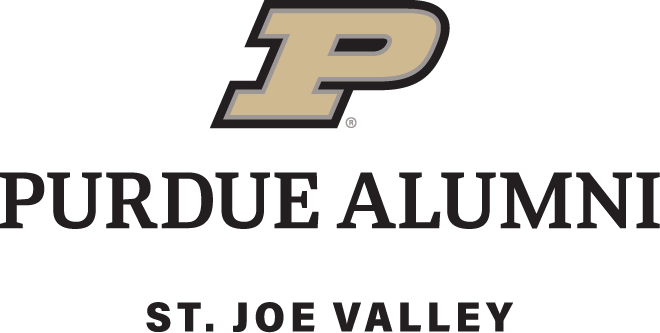 2024 Scholarship Application(Current and Incoming Students)Criteria: Applicants for this scholarship must reside in St. Joseph County, Indiana. This form is to be completed by the student. Your responses and comments are strictly confidential. They will be maintained by the scholarship committee chair and will not be released to any other individual or organization.ALL TYPED APPLICATIONS ARE REQUIRED TO BE SUBMITTED IN PDF FORMAT.(NOTE: Handwritten or non-PDF applications will be automatically withdrawn from consideration.)DUE DATE: All forms (application AND transcript) must be received by March 1st, 2024.To be considered you MUST email your official academic transcript to (pcsjv.scholarship@gmail.com) prior to the March 1st deadline.  Transcripts are required to include grades for the Fall 2024 semester.Academic and Community Involvement:Essay Directions: Please respond to the following essay questions in your own words. Responses should be no more than 750 words per question.Vision – What are your academic and professional goals?  Community Involvement – How have you made a positive impact in your community?Personal Growth – What makes you the most deserving candidate for this scholarship?Scholarships/Grants/Financial Aid: Applications should be submitted by email only. Please send your completed files as an attachment and include the title  “Purdue Scholarship Application” in the subject line by March 1st. If you should have any questions, please email (pcsjv.scholarship@gmail.com) or call/text our scholarship chair – Mrs. Nan McCartney: 574-703-1974Incoming FreshmanRegional CampusCurrent StudentWest Lafayette CampusLast Name:First Name:First Name:Mother’s Name (First and Last)Father’s Name (First and Last)Father’s Name (First and Last)Mailing Address (Street, City, Zip Code)Mailing Address (Street, City, Zip Code)Mailing Address (Street, City, Zip Code)Applicant’s Cell Phone Number:Parent’s Cell Phone Number:Parent’s Cell Phone Number:Applicant’s Email Address (Personal):Parent’s Email Address: Parent’s Email Address: Date of Birth:Number of Family Members Attending Purdue (24-25): Number of Family Members Attending Purdue (24-25): Are you related to a member of the Board?Are you related to anyone who is Purdue Alumni?Are you related to anyone who is Purdue Alumni?High School:High School:Years Attended:School: Major: School: Major: School: Major: Academic/Career Goal:Academic/Career Goal:Academic/Career Goal:School And Extra-Curricular Activities: Volunteer/Work Experience: